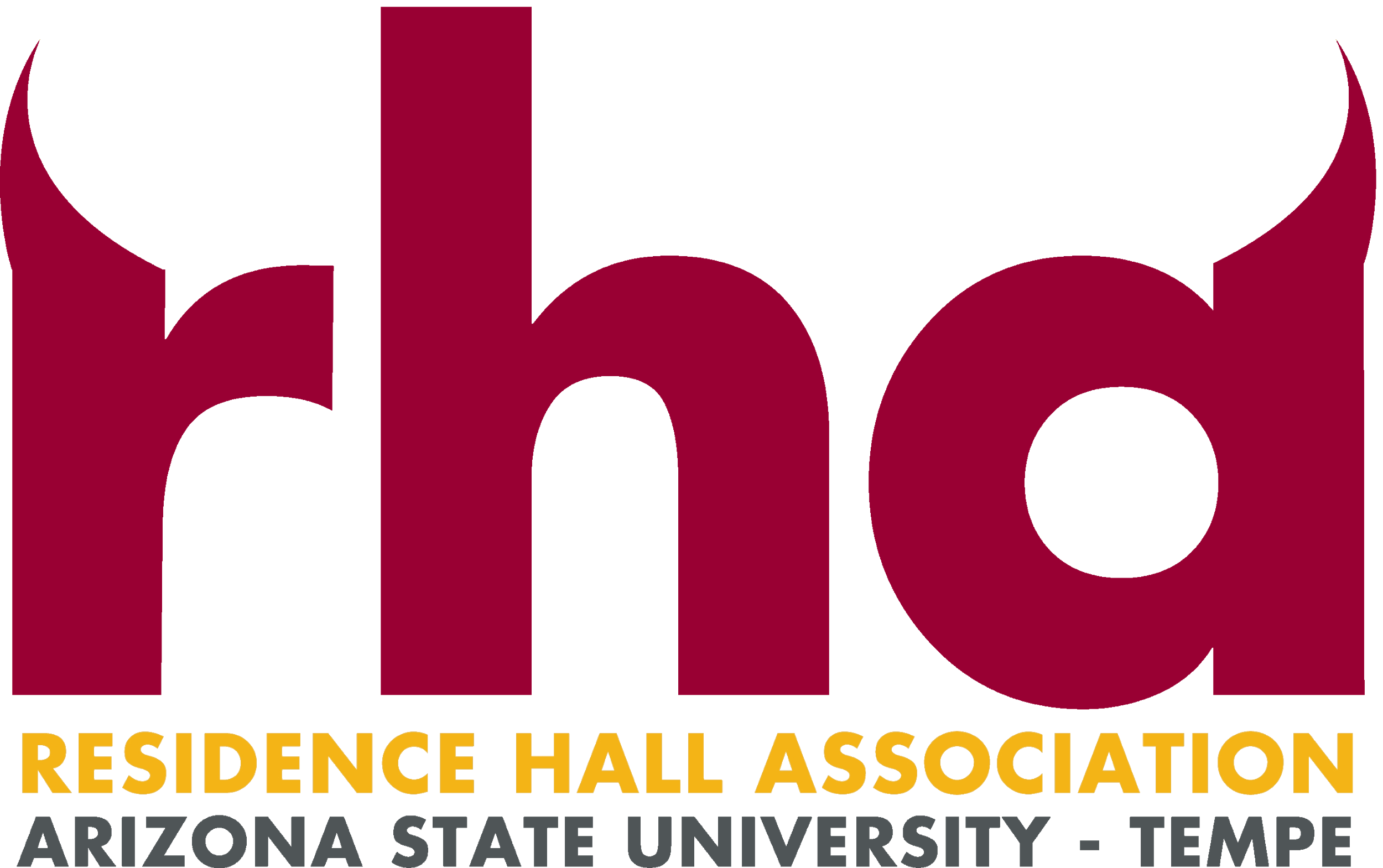 LEGISLATIVE PROPOSALSThis is a guide on the basis of legislative proposals, their purpose and how you can work to change our constitution and make a change within our organization.You are encouraged to ask the Director of Operations for information regarding any questions or concerns you may have.PROPOSINGThis is where you explain your proposal and justify its purpose.TIMELINEA commonplace issue we have noticed within our organization is that, while people are passionate about making changes to the Constitution so that it can reflect our views, they are unfamiliar with the submission process. Provided below is a basic breakdown.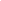 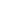 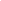 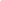 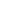 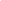 EXAMPLESYou can use these as a reference.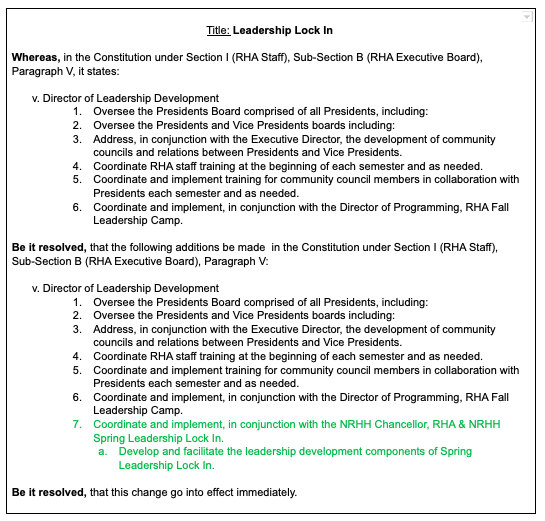 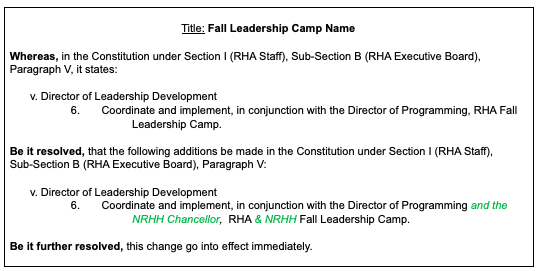 WhereasThis is used to preface the reasoning of your proposal for the sake of formality, already included in the set-up of the form itself.Sentence StructureYou should be formatting your reasoning under the following:Whereas, in the [Constitution/By-Laws] under [Section/Article _ ], [Sub-Section/Sub-Article _ ], [Paragraph _ ], [Sub-Paragraph _ ], [Clause _ ], [Sub-Clause _ ], it states:You do not need to restate an entire article to implement edits. You only include the sub-section/sub-article, paragraphs, sub-paragraphs, clauses and sub-clauses it pertains to.[Sections] OR [Articles] are identified by being underlined and capitalized. Sections can be found in the Constitution while articles are available in the By-Laws. Here, you should restate the sub-section OR sub-article, which are the statements that come in a lettered list (a, b, c... etc.)	Paragraphs are identified by their lower-case roman numerals.	Sub-paragraphs are identified by their numerals.These are clauses, which can come in a lettered list (a, b, c… etc.)Underneath are the sub-clauses, listed by lowercase letters.The order of the list repeats after the numbers and you can refer to the constitution for the structure.Be it resolvedThis is where you apply the edits, whether it be striking and/or adding.Be it further resolvedThis explicitly states when this change would go into effect, given that it passes. It can either be implemented immediately or the next academic semester.Think of an idea or concept that you would like the Constitution to reflect, whether you would like to clarify, strike or add any words or statements.The legislative proposal form can be found on our website and you must fill out your submission according to what you would like to amend.Email your completed form to rha.operations@asu.edu.The Director of Operations will receive your submission and your proposal will be reviewed for technical edits and format structure.The author(s) will be contacted by the Executive Director and Advisor to schedule a meeting to discuss the proposal, if necessary.The author(s) will be notified via email the status of the proposal. If accepted, the Director of Operations will schedule you to present at the following general council meeting.The amendment will go through a presentation by the author, a Q&A period, discussion and then a voting process.